  DOMINICA WILL RISE AGAIN- HURRICANE RELIEF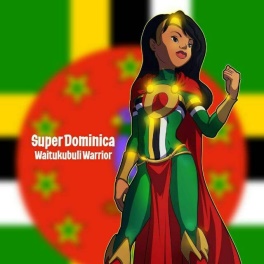 4104 Eldon Drive, Fairburn, GA. 30213, USA. Tel: (404) 254-7710. Email: ptvllc@hotmail.com7th November, 2017The Right Rev. Father Kevin Hargaden PastorSt. Matthew Roman Catholic Church                                                                             215 Kirkley Road                                                                                                                             Tyron, GA. 30290Dear Father Kevin,Today, four boxes on pallets should arrive at the port of Roseau in the Hurricane Maria stricken Dominica because of your friendship and generous hearts. We are pleased to report that at least 55% of all Relief Supplies and 21% of all cash contributions came from the Parishioners of the St. Matthew community. That will make a big difference in the lives of those who will benefit from it.Please find attached a report on what was in the consignment and other relevant information for your records and possible publication. While food and medical supplies will be a need for some time, our efforts are increasingly moving towards, the cleaning up and housing repair and reconstruction phase for which we need support.For the above kindness and generosity and for your considerable moral support, we wish to extend our eternal gratitude, love, blessings and prayers to you, your office staff, particularly Eileen and all our brothers and sisters from the Parish.Thanks a million and God’s speedYours Sincerely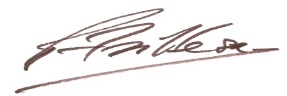 …………………………Peter Azille, Sr.     DOMINICA HURRICANE MARIA RELIEF RECORDSCash Receipts and Expenses1. CASH / GIFT CARDS DONATIONSa. Dr. Dwight Blake and Dr. Yvonne Smith- $1,000.00b. Mike and Amy Anderson- 300.00c. Peter and Rose Bird- 100.00d. Paula Pond- 100.00e. Harry and Sylvia Bolton- 100.00 (2 x $50 Home Depot Gift Cards)f. Margaret Joachim-337.71TOTAL CASH / GIFT CARDS RECEIVED…………………..$1,937.712. EXPENSESa. Eight (8) Electricity Generators, 4 Solar Lights, Misc. Electrical Extension Cords, 3 Power Inverters, Tapes, Mr. Clean Antiseptic, Glue, 3 Work Lights with Extension Cords, Rice, Sugar, Flour, Oats, Corn Meal, Salt, Evaporated Milk, Kidney Beans, Vegetable Oil, Salt, Macaroni & Cheese, Pinto Beans, Spaghetti, Misc Pasta,  Etc. (As per attached Receipts)- $1,373.43b. Packaging (Boxes and Pallets) and Ocean Freight-$1,410.00TOTAL EXPENSES-                                                                   $2,799.30SURPLUS / (DEFICIT) –                                                             ($861.59)DOMINICA HURRICANE MARIA RELIEF SUPPLIESPACKING LIST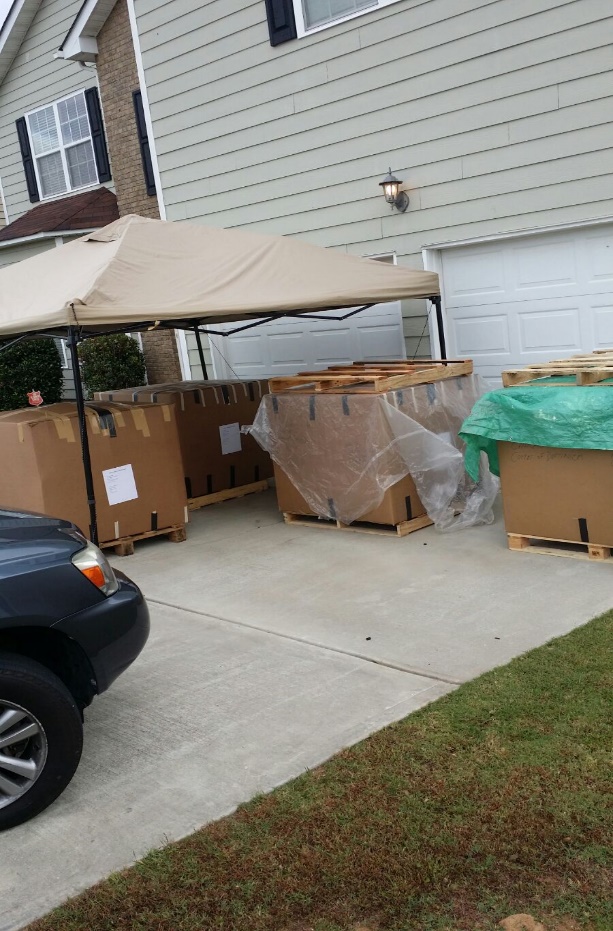 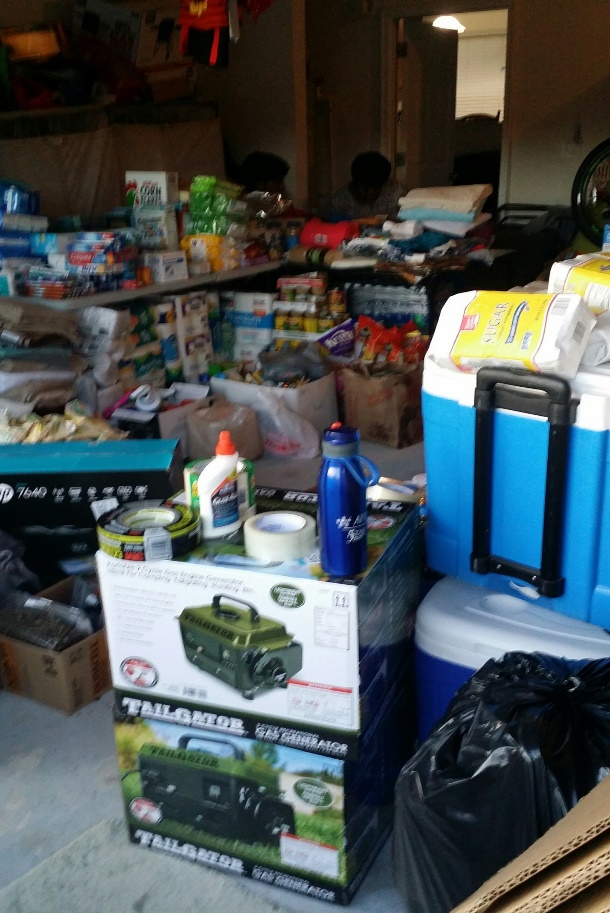 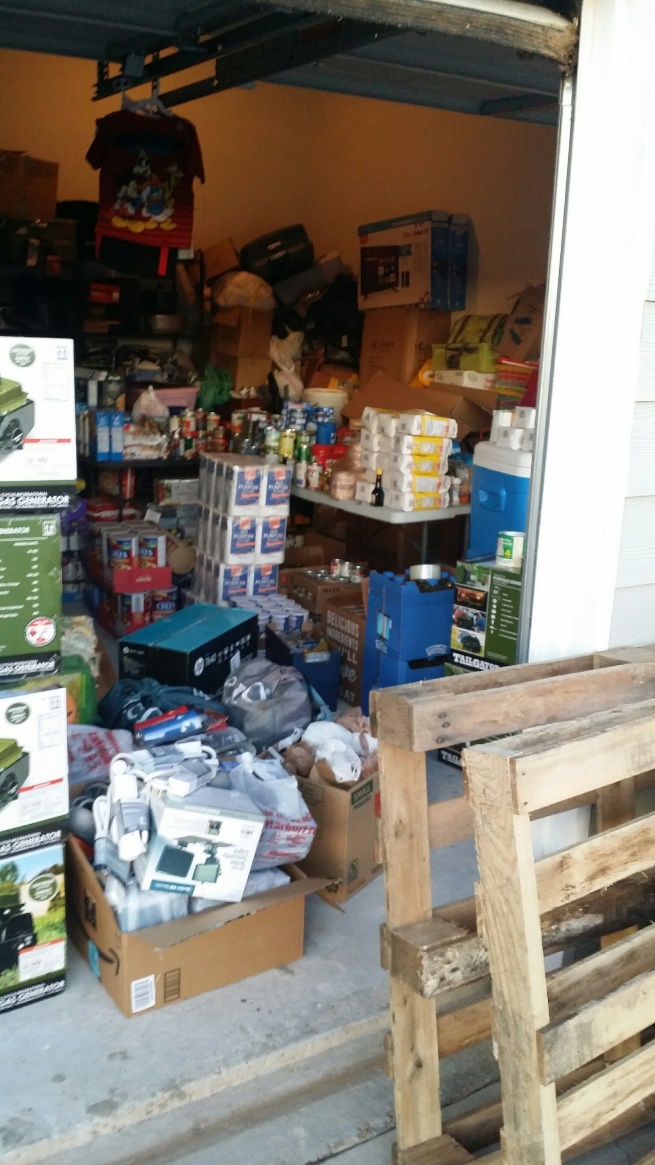 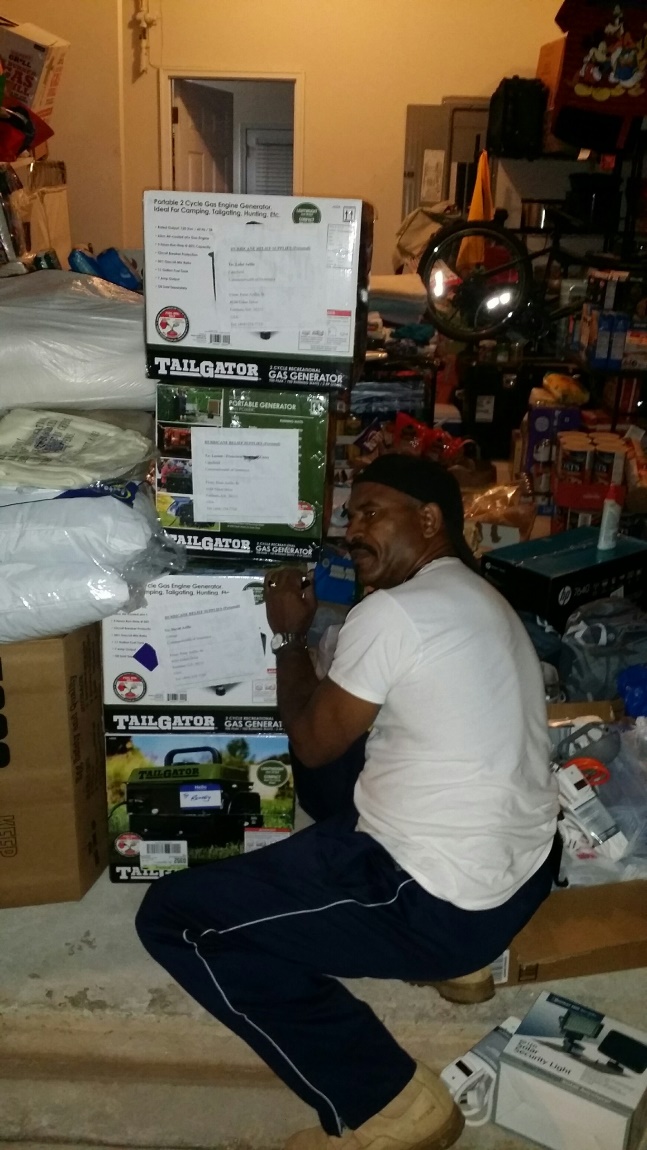 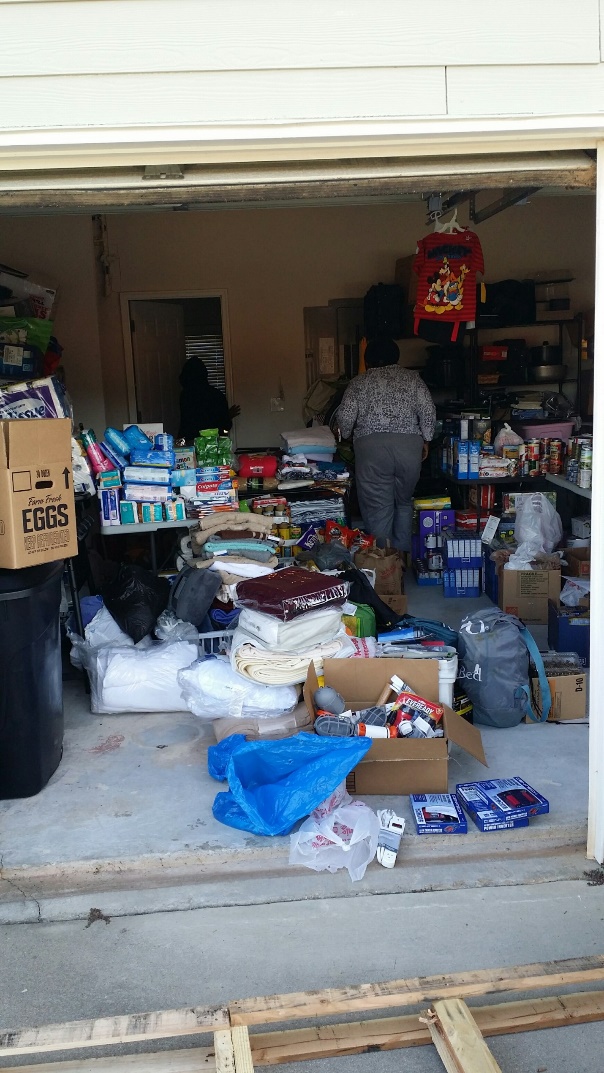 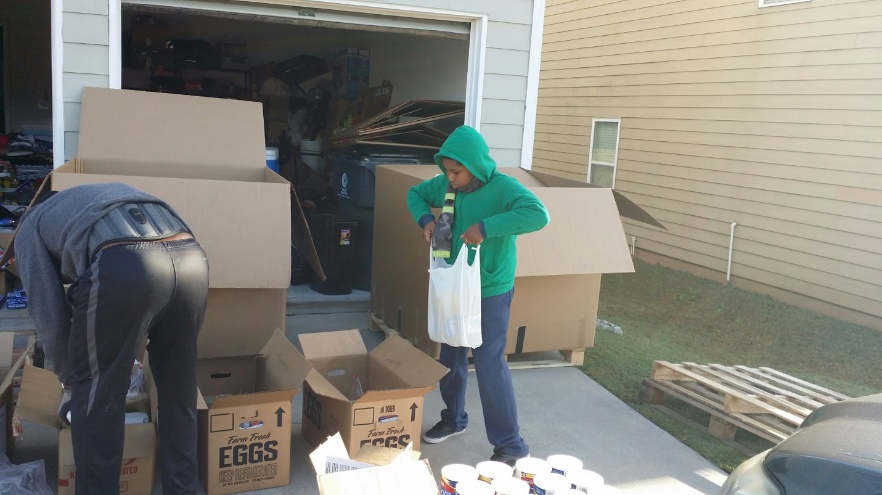 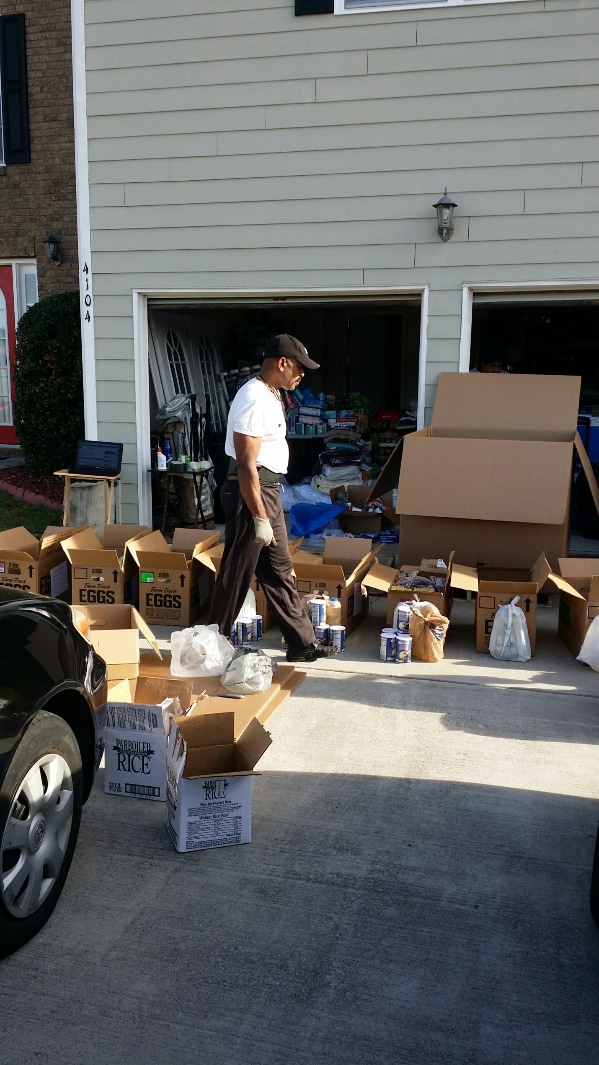 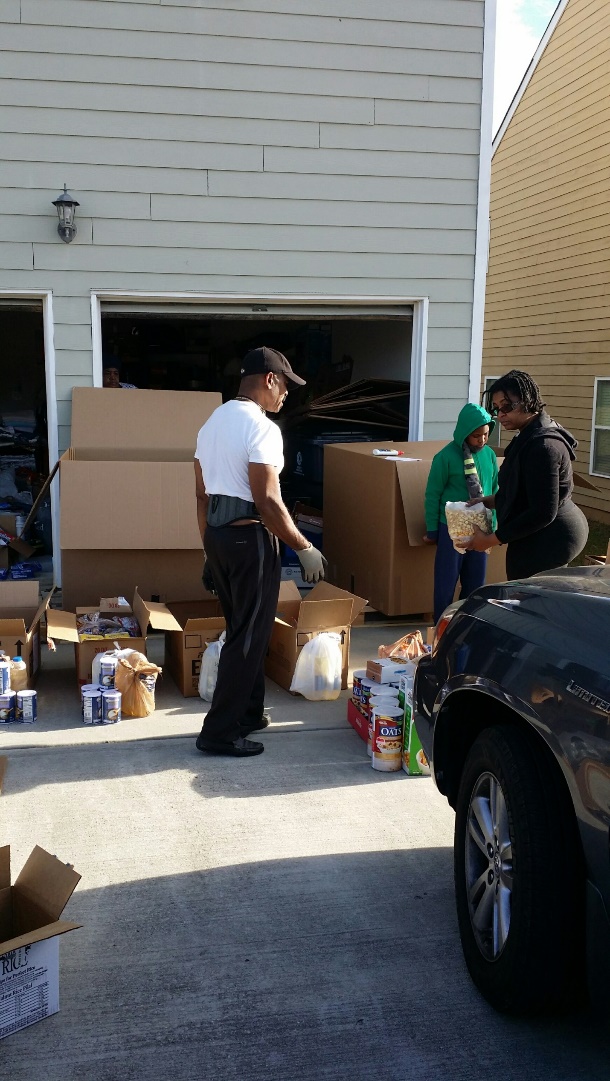 DESCRIPTIONQUANTITIES1. Rice 103 lbs2. Sugar84 lbs3. Flour162 lbs4. Corn Meal20 lbs5. Peas and Beans (Dried)37 lbs6. Peanut Butter12 bottles7. Evaporated Milk 38 cans8. Dried Milk4 boxes9. Caps 310. Blankets 1711. Bath towels2112. Clothing 3 boxes13. Paint Brushes 214.Tire Pressure Gauge 115. Mouth Wash 3 bottles16.Hand Sanitizer 4 bottles17. Body Wash 3 bottles18. Laundry Detergent 18 bottles19. Socks 23 pairs20.Car Lens Cleaner 2 kits21. Disinfectant wipes   3 bottles22. Multipurpose clean 16 bottles23. Sponges 2124. Cake Mix 4 boxes25. Assorted snacks 3 boxes26. Canned Carrots 19 cans27. Canned Okras 8 cans28. Canned Green cut Beans 15 cans29. Canned Sweet Peas 4 cans30. Canned Mixed vegetables 4 cans31. Canned Corn 12 cans32. Canned Beans 11 cans33. BBQ Sauce 2 bottles34. Apple Sauce 22 cans35. Baby Formula 9 cans36. Baby food 54 jars37. Cereal 32 boxes38. Flashlights 3739. Wipes 1740. Elbow Macaroni 11 boxes41. Pasta Shells 7 boxes42. Ramen 28 packs43. Paint 6 gallons44. Stewed Tomato 5 cans45. Tomato Sauce 4 cans46. Spaghetti Sauce 3 bottles/cans47. Soup 10 cans48. Beef stew 11 cans49.Vegetable soup 4 cans50. Potato Soup 5 cans51. Peanut Butter 12 bottles52. Macaroni and Cheese 63 boxes53. Vienna Sausage 84 cans54. Potted Meat 35 cans55. Sardines 26 cans56. Tuna 50 cans57. Boxed Liquid Milk 4 boxes58. Spam 4 cans59. Tea Bag 4 x 100 boxes60. Spaghetti 13 packs61. Oats 14 boxes62. Cereal 26 boxes63. Salt 26 boxes64. Oil 18 bottles65. Pan cake mix 3 boxes66. Pan cake syrup 3 bottles67. Clorox 2 bottles68. Tooth paste 20 tubes69. Tooth Brush 3770. Plastic Plates 2 packs of 3071. Napkins 4 packs72. Paper towels 21 rolls73.Toilet Paper 271 rolls74. Juice 26 bottles75. Shampoo 6 bottles76. Soap 118 bars77. Sanitary Products 21 packs78. Adult Diapers 	2 packs79. Cutter1680. Parts Holder 281. Wash cloths 1582. Tape Measure883. Conditioner284. Dish Washing Liquid2 bottles85. Febreeze Deodorizer2 bottles86. Brillo Pads2 packs87. Canned Chicken11 cans88. Bladder Leakage13 packs